Приложение 1 к постановлению администрации городаот 25.03.2021 №668_Паспорт муниципальной программыМеханизм реализации муниципальной программыМеханизм реализации муниципальной программы включает разработку и принятие нормативных правовых актов администрации города, необходимых для ее выполнения, ежегодное уточнение перечня программных мероприятий на очередной финансовый год и плановый период с уточнением затрат по программным мероприятиям в соответствии с мониторингом фактически достигнутых целевых показателей реализации муниципальной программы, связанных с изменениями внешней среды, заключение соглашений с автономным округом об обеспечении софинансирования мероприятий государственной и муниципальной программы.Реализация муниципальной программы осуществляется посредством закупок товаров, работ, услуг для обеспечения муниципальных нужд, представляющих собой совокупность действий, осуществляемых в установленном Федеральным законом от 05.04.52013 №44-ФЗ «О контрактной системе в сфере закупок товаров, работ, услуг для обеспечения государственных и муниципальных нужд» порядке заказчиком и направленных на обеспечение муниципальных нужд. Механизм реализации муниципальной программы также включает:разработку и принятие муниципальных нормативных правовых актов, необходимых для выполнения муниципальной программы;ежегодное формирование перечня программных мероприятий на очередной финансовый год и плановый период с уточнением затрат по программным мероприятиям в соответствии с мониторингом фактически достигнутых и целевых показателей реализации муниципальной программы, а также связанных с изменениями внешней среды;обеспечение управления муниципальной программой, эффективное использование средств, выделенных на реализацию муниципальной программы;предоставление отчета о выполнении муниципальной программы в департамент экономической развития и инвестиций администрации города.Оценка хода исполнения мероприятий муниципальной программы основана на мониторинге ожидаемых непосредственных и конечных результатов ее реализации как сопоставления фактически достигнутых, так и целевых значений показателей. В соответствии с данными мониторинга по фактически достигнутым результатам реализации в муниципальную программу могут быть внесены корректировки. Организация и реализация мероприятий муниципальной программы:Координатор муниципальной программы:организует реализацию муниципальной программы, формирует предложения о внесении в нее изменений в соответствии с установленными требованиями, в том числе предложения по выделению дополнительных средств на программные мероприятия, включению новых программных мероприятий и несет ответственность за достижение ее целевых показателей, а также конечных результатов ее реализации;разрабатывает в пределах полномочий проекты правовых актов, необходимых для реализации муниципальной программы, и вносит их на утверждение главе города;координирует деятельность исполнителей по реализации программных мероприятий;обеспечивает привлечение средств из федерального, окружного бюджетов и иных источников на реализацию муниципальной программы;разрабатывает и утверждает комплексный план (сетевой график) по реализации муниципальной программы на очередной финансовый год с учетом предложений исполнителей;несет ответственность за своевременную и качественную реализацию муниципальной программы, осуществляет управление, обеспечивает эффективное использование средств, выделяемых на реализацию муниципальной программы;осуществляет мониторинг реализации подпрограмм и (или) основных мероприятий муниципальной программы;проводит оценку эффективности подпрограмм и (или) отдельных мероприятий муниципальной программы в соответствии с Методикой оценки эффективности реализации муниципальной программы;запрашивает у исполнителей информацию, необходимую для проведения оценки эффективности реализации подпрограмм и (или) отдельных мероприятий муниципальной программы и подготовки годового отчета;представляет по запросу департамента экономического развития и инвестиций администрации города сведения, необходимые для проведения мониторинга реализации муниципальной программы; рекомендует исполнителям осуществить разработку отдельных мероприятий и планов их реализации; осуществляет подготовку отчета и представляет его в департамент экономического развития администрации города в установленные сроки;размещает муниципальную программу в актуальной редакции на официальном сайте администрации города и в государственной автоматизированной информационной системе «Управление»;организует освещение в средствах массовой информации и сети «Интернет» хода реализации муниципальной программы для информирования населения, бизнес-сообщества, общественных организаций.исключает из адресного перечня дворовых и общественных территорий, подлежащих благоустройству в рамках реализации муниципальной программы, территории, расположенные вблизи многоквартирных домов, физический износ основных конструктивных элементов (крыша, стены, фундамент) которых превышает 70%, а также территории, которые планируются к изъятию для муниципальных или государственных нужд в соответствии с генеральным планом города Мегион при условии одобрения решения об исключении указанных территорий из адресного перечня дворовых территорий и общественных территорий общественной комиссией в порядке, установленном такой комиссией;исключает из адресного перечня дворовых территорий, подлежащих благоустройству в рамках реализации муниципальной программы, дворовые территории, собственники помещений многоквартирных домов которых приняли решение об отказе от благоустройства дворовой территории в рамках реализации соответствующей программы или не приняли решения о благоустройстве дворовой территории в сроки, установленные соответствующей программой;Исполнитель муниципальной программы:формирует предложения в проект муниципальной программы, исполнителем которой он является;формирует и представляет координатору предложения по формированию комплексного плана (сетевого графика) по реализации муниципальной программы на очередной финансовый год по мероприятиям муниципальной программы, исполнителем которых он является;проводит мероприятия по образованию земельных участков, на которых расположены многоквартирные дома, работы по благоустройству дворовых территорий которых софинансируются из бюджета города Мегион.проводит мероприятия по инвентаризации уровня благоустройства индивидуальных жилых домов и земельных участков, предоставленных для их размещения, с заключением по результатам инвентаризации соглашений с собственниками (пользователями) указанных домов (собственниками (пользователями) земельных участков) об их благоустройстве не позднее последнего года реализации федерального проекта в соответствии с требованиями утвержденных в муниципальном образовании правил благоустройства. Мероприятия представлены в приложении 2 к муниципальной программе. участвует в разработке и осуществляет реализацию программных мероприятий;представляет координатору информацию о ходе исполнения комплексного плана (сетевого графика) и о ходе реализации и эффективности мероприятий муниципальной программы в отношении реализуемых исполнителем муниципальной программы мероприятий;представляет координатору информацию для подготовки годового отчета о ходе реализации и эффективности мероприятий муниципальной программы. Для проведения текущего мониторинга реализации муниципальной программы Координатор муниципальной программы представляет в департамент экономического развития и инвестиций администрации города отчёты в соответствии постановлением администрации города от 19.10.2018 №2207 «О модельной муниципальной программе, порядке разработки и утверждения муниципальных программ городского округа город Мегион» (с изменениями).Финансовое обеспечение программных мероприятий производится за счёт средств федерального бюджета, бюджетов автономного округа, городского округа и внебюджетных источников, при наличии.В рамках муниципальной программы осуществляется реализация регионального проекта «Формирование комфортной городской среды» национального проекта «Жилье и городская среда», в соответствии с которым выполняются мероприятия по благоустройству дворовых территорий и формированию общественных пространств – парков, скверов, набережной протоки Мега, памятных мест, установка малых архитектурных форм в соответствии с Генеральным планом городского округа. Финансирование проекта производится за счет средств федерального, окружного, местного бюджетов. Предоставление субсидий бюджету муниципального образования на поддержку муниципальной программы формирования современной городской среды осуществляется в соответствии Правилами предоставления и распределения субсидий из бюджета Ханты-Мансийского автономного округа - Югры бюджетам муниципальных образований в целях софинансирования муниципальных программ (подпрограмм) формирования современной городской среды, утвержденных постановлением Правительства Ханты-Мансийского автономного округа - Югры от 05.10.2018 №347-п «О государственной программе Ханты-Мансийского автономного округа - Югры «Жилищно-коммунальный комплекс и городская среда» (с изменениями). Субсидия предоставляется на основании соглашения, заключаемого между Департаментом жилищно-коммунального комплекса и энергетики Ханты-Мансийского автономного округа - Югры и муниципальным образованием. Также в рамках муниципальной программы предусмотрена реализация проектов, отобранных на условиях инициативного бюджетирования по изготовлению и установке объектов монументально-декоративного искусства: памятников, монументов, памятных знаков, мемориальных досок, стел, скульптурных композиций; по обустройству и (или) оборудованию парков, скверов, площадей. В соответствии с Порядком предоставления субсидий бюджетам городских округов и муниципальных районов Ханты-Мансийского автономного округа - Югры на содействие развитию исторических и иных местных традиций, утвержденных постановлением Правительства Ханты-Мансийского автономного округа – Югры от 05.10.2018 №360-п «О государственной программе Ханты-Мансийского автономного округа - Югры «Создание условий для эффективного управления муниципальными финансами» (с изменениями), в целях софинансирования расходных обязательств на содействие развитию исторических и иных местных традиций, на реализацию данных проектов из бюджета автономного округа бюджету муниципального образования предоставляются субсидии. Критерием отбора для предоставления субсидии является юбилейная дата создания (образования) населенного пункта. Субсидия предоставляется бюджету городского округа на основании соглашения о предоставлении субсидии из бюджета автономного округа на содействие развитию исторических и иных местных традиций, заключенного между Департаментом внутренней политики Ханты-Мансийского автономного округа – Югры и администрацией городского округа с юбилейной датой в финансовом году, в котором предоставляется субсидия.В рамках муниципальной программы предусмотрено осуществление мероприятий в рамках Плана мероприятий по реализации Стратегии социально-экономического развития города Мегион на период до 2035 года, утвержденного постановлением администрации города от 15.11.2019 №2417, в части организации зон отдыха на территории городских лесов, благоустройства территорий в районе мест пляжного отдых.Основными мероприятиями Программы является комплексное благоустройство общественных и дворовых территорий многоквартирных домов и мест общего пользования населением, мероприятия по инвентаризации уровня благоустройства индивидуальных жилых домов и земельных участков, предоставленных для их размещения.Мероприятия по повышению уровня благоустройства придомовых территорий многоквартирных домов состоят из, определенных минимальным (обязательным) перечнем работ и мероприятий дополнительного перечня работ (адресный перечень дворовых территорий представлен в таблице 1 приложения 1 к муниципальной программе).Минимальный (обязательный) перечень работ включает:а) ремонт дворовых проездов;б) обеспечение освещения дворовых территорий;в) установка скамеек и урн для мусора.Указанный перечень является исчерпывающим и не может быть расширен. При формировании предложений по благоустройству дворовых территорий собственники помещений в многоквартирных домах, собственники иных зданий и сооружений, расположенных в границах дворовой территории, подлежащей благоустройству, вправе отказаться от одного или нескольких видов работ, входящих в минимальный перечень видов работ по благоустройству, если такие виды работ были выполнены ранее и не требуют повторного благоустройства.При реализации минимального перечня работ в связи с реализацией мероприятий по благоустройству дворовых территорий финансовое и трудовое участие заинтересованных лиц обязательным условием не является и устанавливается по решению собственников помещений в многоквартирных домах, собственников иных зданий и сооружений.Минимальный перечень видов работ является обязательным, без которого выполнение дополнительного перечня видов работ не допускается.Дополнительный перечень работ выполняется на территориях, где обеспечен минимальный перечень работ и включает: а) оборудование детских (игровых) и (или) спортивных площадок;б) оборудование автомобильных парковок;в) оборудование контейнерных площадок для бытовых отходов;г) установка велосипедных парковок;д) оборудование площадок для выгула собак;е) озеленение дворовых территорий;ж) устройство ограждений;з) установка элементов навигации (указателей, аншлагов, информационных стендов).При реализации дополнительного перечня работ в связи с реализацией мероприятий по благоустройству дворовых территорий обязательным условием предоставления субсидий является финансовое и (или) трудовое участие собственников помещений в многоквартирных домах, собственников иных зданий и сооружений, расположенных в границах дворовой территории, в том числе с определением порядка, формы и доли такого участия, а также механизма контроля расходования средств финансового участия заинтересованных лиц.Визуализированный перечень элементов благоустройства входящих в минимальный и дополнительный перечни таких работ приведены в приложении 3 к муниципальной программе.При выборе формы финансового участия заинтересованных лиц в реализации мероприятий по благоустройству дворовой территории в рамках дополнительного перечня работ по благоустройству доля участия определяется как процент от стоимости мероприятий по благоустройству, но не менее 20 процентов от стоимости мероприятий по благоустройству дворовой территории.Предельная дата заключения соглашений по результатам закупки товаров, работ и услуг для обеспечения муниципальных нужд в целях реализации настоящей муниципальной программы не позднее 1 мая года предоставления субсидии - для заключения соглашений на выполнение работ по благоустройству дворовых территорий, за исключением:случаев обжалования действий (бездействия) заказчика и (или) комиссии по осуществлению закупок и (или) оператора электронной площадки при осуществлении закупки товаров, работ, услуг в порядке, установленном законодательством Российской Федерации, при которых срок заключения таких соглашений продлевается на срок указанного обжалования;случаев проведения повторного конкурса или новой закупки, если конкурс признан не состоявшимся по основаниям, предусмотренным законодательством Российской Федерации, при которых срок заключения таких соглашений продлевается на срок проведения конкурсных процедур;случаев заключения таких соглашений в пределах экономии средств при расходовании субсидии в целях реализации муниципальных программ в том числе мероприятий по цифровизации городского хозяйства, включенных в муниципальную программу, при которых срок заключения таких соглашений продлевается на срок до 15 декабря года предоставления субсидии.Предельная дата заключения соглашений по результатам закупки товаров, работ и услуг для обеспечения муниципальных нужд в целях реализации настоящей муниципальной программы не позднее 1 июля года предоставления субсидии - для заключения соглашений на выполнение работ по благоустройству общественных территорий, за исключением:случаев обжалования действий (бездействия) заказчика, и (или) комиссии по осуществлению закупок, и (или) оператора электронной площадки при осуществлении закупки товаров, работ, услуг в порядке, установленном законодательством Российской Федерации, при которых срок заключения таких соглашений продлевается на срок указанного обжалования;случаев проведения повторного конкурса или новой закупки, если конкурс признан не состоявшимся по основаниям, предусмотренным законодательством Российской Федерации, при которых срок заключения таких соглашений продлевается на срок проведения конкурсных процедур;случаев заключения таких соглашений в пределах экономии средств при расходовании субсидии в целях реализации муниципальных программ, в том числе мероприятий по цифровизации городского хозяйства, включенных в муниципальную программу, при которых срок заключения таких соглашений продлевается на срок до 15 декабря года предоставления субсидии.Предусматривается гарантийный срок на результаты выполненных работ по благоустройству дворовых и общественных территорий при заключении муниципальных контрактов не менее 3 лет Работы по благоустройству дворовых и общественных территорий выполнять с учетом необходимости обеспечения физической, пространственной и информационной доступности зданий, сооружений, дворовых и общественных территорий для инвалидов и других маломобильных групп населения.В ходе реализации мероприятий Программы выполняется перечень видов работ по благоустройству общественных территорий (адресный перечень общественных территорий, планируемых к благоустройству представлен в таблице 2 приложения 1 к муниципальной программе), включающий в себя:устройство освещения общественной территории, в том числе энергоэффективного освещения;установка уличной мебели, урн;устройство покрытия (плиточное, асфальтовое) площадей;оборудование спортивных площадок и строительство велосипедных дорожек;обустройство зон отдыха и досуга, в том числе беседок, навесов;озеленение территорий (посадка деревьев и кустарников, создание живых изгородей, устройство цветников, клумб и газонов), установка топиарных фигур;капитальный, текущий ремонт и строительство тротуаров и пешеходных дорожек, в том числе с устройством пандусов для обеспечения беспрепятственного перемещения маломобильных групп населения;обустройство автомобильных парковок;обустройство ограждений, в том числе с замыкающимися механизмами;установка новых и ремонт существующих памятников.Распределение финансовых ресурсов муниципальной программы«Таблица 3Мероприятия, реализуемые на принципах проектного управления, направленные в том числе на достижение национальных целей развития Российской Федерации».Таблица 4Характеристика основных мероприятий
муниципальной программы, их связь с целевыми показателями».Таблица 2Адресный перечень общественных территорий, планируемых к благоустройствуПриложение 2к муниципальной программе«Формирование современной городской среды города Мегиона на 2019-2025 года»«Мероприятия по инвентаризации уровня благоустройства индивидуальных жилых домов и земельных участков, предоставленных для их размещения, с заключением по результатам инвентаризации соглашений муниципальными образованиями с собственниками (пользователями) указанных домов и земельных участков об их благоустройстве не позднее 2025 года»Таблица 1Приложение 3к муниципальной программе «Формирование современной городской среды города Мегиона на 2019-2025 года»Визуализированный перечень элементов благоустройстваСпецификация освещенияСпецификация лавочек и урнСпецификация оборудования детской площадкиСпецификация контейнерных площадок для бытовых отходовСпецификация велопарковокСпецификация площадки для выгула собакСпецификация ограждения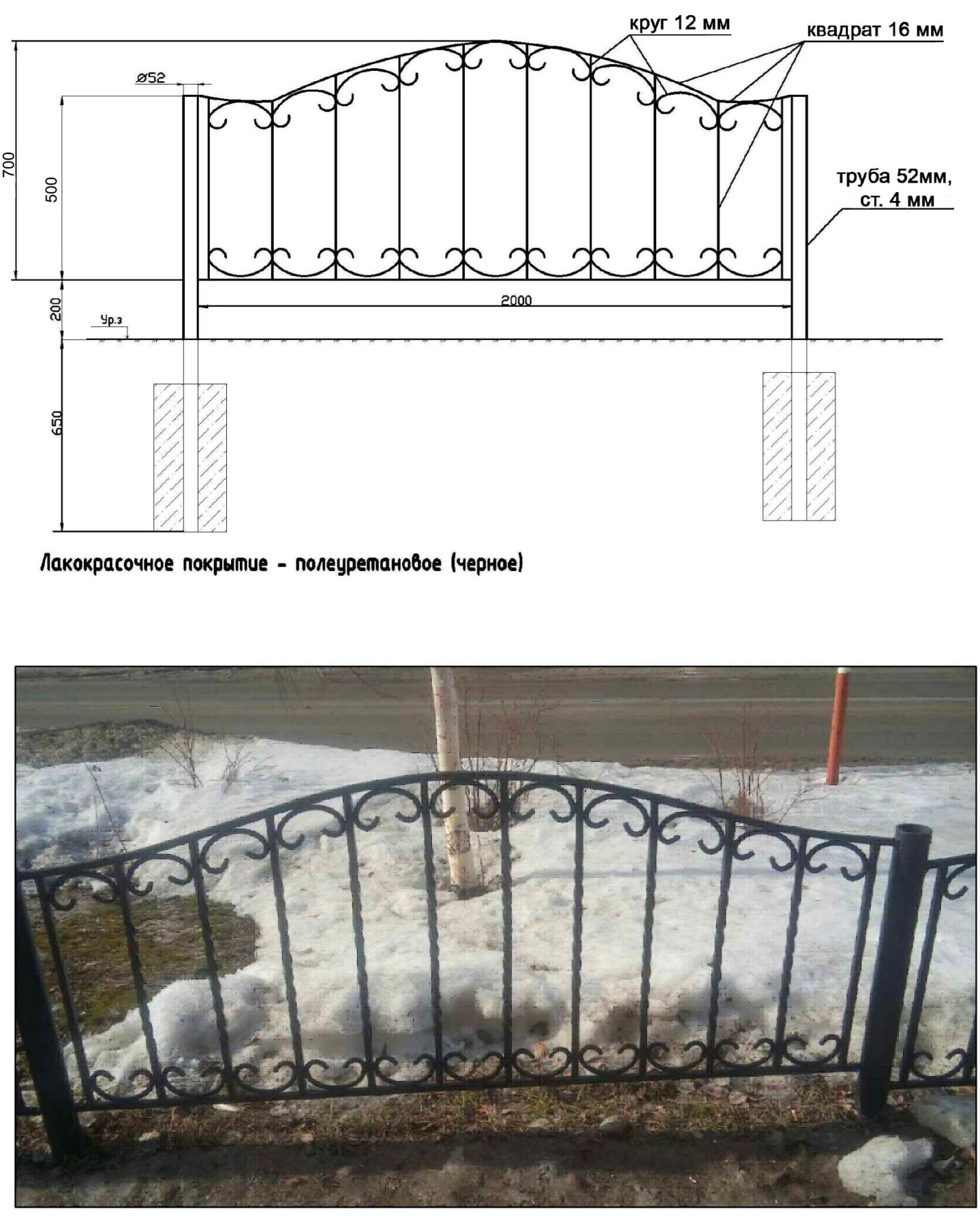 Наименованиемуниципальной  программы«Формирование современной городской среды города Мегиона на 2019-2025 годы»Дата утверждения муниципальной программы (наименование и № соответствующего нормативного правового акта)Постановление администрации города от 25.12.2018 №2862 Координатор муниципальной программыМуниципальное казенное учреждение «Капитальное строительство»Исполнители муниципальной программыМуниципальное казенное учреждение «Капитальное строительство»; Управление архитектуры и градостроительства администрации города.Цели муниципальной программыПовышение качества и комфорта городской среды на территории города МегионаЗадачи муниципальной программы1.Повышение уровня благоустройства и комфорта дворовых территорий в условиях сложившейся застройки;2.Повышение качества и комфорта территорий общего пользования;3.Обеспечение создания, содержания и развития объектов благоустройства на территории города, включая объекты, находящиеся в частной собственности и прилегающие к ним территории;4.Повышение уровня вовлеченности заинтересованных граждан, организаций в реализацию мероприятий по благоустройству территории городаПодпрограммы или основные мероприятия, региональные проектыПодпрограмма 1 «Благоустройство дворовых территорий»:1.1.Основное мероприятие: Повышение уровня благоустройства и комфорта дворовых территорий в условиях сложившейся застройки; 1.2. Региональный проект «Формирование комфортной городской среды».        Подпрограмма 2 «Благоустройство территорий общего пользования»:2.1.Основное мероприятие: Повышение качества и комфорта территорий общего пользования;2.2. Региональный проект «Формирование комфортной городской среды».Портфели проектов, проекты городского округа, входящие в состав муниципальной программы, в том числе направленные на реализацию национальных проектов (программ) Российской Федерации, параметры их финансового обеспечения«Жилье и городская среда»Общий объем финансирования портфеля проектов, проекта, реализуемых в составе муниципальной программы, составляет 95662,1 тыс. рублей, из них средства федерального бюджета 29586,8 тыс. рублей, регионального бюджета 50012,6 тыс. рублей, местного бюджета 16062,7 тыс. рублей. Целевые показатели муниципальной программыДоля благоустроенных дворовых территорий от общего количества дворовых территорий – 19,8%;Количество благоустроенных дворовых территорий - 44 ед.;Объем трудового участия заинтересованных лиц в выполнении минимального перечня работ по благоустройству дворовых территорий - 220 чел./час.;Доля площади благоустроенных общественных территорий к общей площади общественных территорий - 100%;Количество благоустроенных общественных территорий - 14 ед.Доля граждан, принявших участие в решении вопросов развития городской среды, от общего количества граждан в возрасте от 14 лет, проживающих в муниципальном образовании, на территории которого реализуются проекты по созданию комфортной городской среды - 30%;Доля реализованных проектов, направленных на содействие развитию исторических и иных местных традиций, к аналогичным проектам, отобранным по результатам конкурса на условиях инициативного бюджетирования» - 100%.Сроки реализации муниципальной программыНа 2019-2025 годыПараметры финансового обеспечения муниципальной программыОбщий объем финансирования муниципальной программы составляет 127815,0 тыс. рублей, из них по годам финансирование составляет:2019 году 29 927,1 тыс. рублей;2020 год 12001,5 тыс. рублей;2021 год 16621,9 тыс. рублей;2022 год 17316,2 тыс. рублей;2023 год 17316,1 тыс. рублей;2024 год 17316,1 тыс. рублей;2025 год 17316,1 тыс. рублей.Объем налоговых расходов городского округа (с расшифровкой по годам реализации муниципальной программы»0,0 тыс. рублейТаблица 1Целевые показатели муниципальной программыТаблица 1Целевые показатели муниципальной программыТаблица 1Целевые показатели муниципальной программыТаблица 1Целевые показатели муниципальной программыТаблица 1Целевые показатели муниципальной программыТаблица 1Целевые показатели муниципальной программыТаблица 1Целевые показатели муниципальной программыТаблица 1Целевые показатели муниципальной программыТаблица 1Целевые показатели муниципальной программыТаблица 1Целевые показатели муниципальной программыТаблица 1Целевые показатели муниципальной программы№ показателяНаименование целевых показателейБазовый показатель на начало реализации муниципальной программыЗначения показателя по годамЗначения показателя по годамЗначения показателя по годамЗначения показателя по годамЗначения показателя по годамЗначения показателя по годамЗначения показателя по годамЦелевое значение показателя на момент окончания реализации муниципальной программы№ показателяНаименование целевых показателейБазовый показатель на начало реализации муниципальной программы2019202020212022202320242025Целевое значение показателя на момент окончания реализации муниципальной программы1256789 1011 12131Доля благоустроенных дворовых территорий от общего количества дворовых территорий, %19,419,419,819,819,819,819,819,819,82Количество благоустроенных дворовых территорий, ед.4343444444444444443Объем трудового участия заинтересованных лиц в выполнении минимального перечня работ по благоустройству дворовых территорий, чел./час.150150220000002204Доля площади благоустроенных общественных территорий к общей площади общественных территорий, %5057,164,371,478,685,792,81001005Количество благоустроенных общественных территорий, ед.7891011121314146Доля граждан, принявших участие в решении вопросов развития городской среды, от общего количества граждан в возрасте от 14 лет, проживающих в муниципальном образовании, на территории которого реализуются проекты по созданию комфортной городской среды, %09121517203030307Доля реализованных проектов, направленных на содействие развитию исторических и иных местных традиций к аналогичным проектам, отобранным по результатам конкурса на условиях инициативного бюджетирования, %0010000000100Таблица 2Таблица 2Таблица 2Номер основного мероприятияНомер основного мероприятияОсновные мероприятия муниципальной программы (их связь с целевыми значениями муниципальной программы)Координатор/  исполнительКоординатор/  исполнительКоординатор/  исполнительИсточники финансирова-       нияИсточники финансирова-       нияФинансовые затраты на реализацию (тыс. рублей)Финансовые затраты на реализацию (тыс. рублей)Финансовые затраты на реализацию (тыс. рублей)Финансовые затраты на реализацию (тыс. рублей)Финансовые затраты на реализацию (тыс. рублей)Финансовые затраты на реализацию (тыс. рублей)Финансовые затраты на реализацию (тыс. рублей)Финансовые затраты на реализацию (тыс. рублей)Финансовые затраты на реализацию (тыс. рублей)Финансовые затраты на реализацию (тыс. рублей)Финансовые затраты на реализацию (тыс. рублей)Финансовые затраты на реализацию (тыс. рублей)Финансовые затраты на реализацию (тыс. рублей)Финансовые затраты на реализацию (тыс. рублей)Финансовые затраты на реализацию (тыс. рублей)Номер основного мероприятияНомер основного мероприятияОсновные мероприятия муниципальной программы (их связь с целевыми значениями муниципальной программы)Координатор/  исполнительКоординатор/  исполнительКоординатор/  исполнительИсточники финансирова-       нияИсточники финансирова-       ниявсеговсегов том числе:в том числе:в том числе:в том числе:в том числе:в том числе:в том числе:в том числе:в том числе:в том числе:в том числе:в том числе:в том числе:Номер основного мероприятияНомер основного мероприятияОсновные мероприятия муниципальной программы (их связь с целевыми значениями муниципальной программы)Координатор/  исполнительКоординатор/  исполнительКоординатор/  исполнительИсточники финансирова-       нияИсточники финансирова-       ниявсеговсего201920192020202020                                                           2120                                                           21202220222023202320232024202511233344556677889910 10 10 11 12Подпрограмма 1 «Благоустройство дворовых территорий»Подпрограмма 1 «Благоустройство дворовых территорий»Подпрограмма 1 «Благоустройство дворовых территорий»Подпрограмма 1 «Благоустройство дворовых территорий»Подпрограмма 1 «Благоустройство дворовых территорий»Подпрограмма 1 «Благоустройство дворовых территорий»Подпрограмма 1 «Благоустройство дворовых территорий»Подпрограмма 1 «Благоустройство дворовых территорий»Подпрограмма 1 «Благоустройство дворовых территорий»Подпрограмма 1 «Благоустройство дворовых территорий»Подпрограмма 1 «Благоустройство дворовых территорий»Подпрограмма 1 «Благоустройство дворовых территорий»Подпрограмма 1 «Благоустройство дворовых территорий»Подпрограмма 1 «Благоустройство дворовых территорий»Подпрограмма 1 «Благоустройство дворовых территорий»Подпрограмма 1 «Благоустройство дворовых территорий»Подпрограмма 1 «Благоустройство дворовых территорий»Подпрограмма 1 «Благоустройство дворовых территорий»Подпрограмма 1 «Благоустройство дворовых территорий»Подпрограмма 1 «Благоустройство дворовых территорий»Подпрограмма 1 «Благоустройство дворовых территорий»Подпрограмма 1 «Благоустройство дворовых территорий»Подпрограмма 1 «Благоустройство дворовых территорий»1.1.1.1.Повышение уровня благоустройства и комфорта дворовых территорий в условиях сложившейся застройки (1-3)Муниципальное казенное учреждение «Капитальное строительство», управление архитектуры и градостроительства администрации города Муниципальное казенное учреждение «Капитальное строительство», управление архитектуры и градостроительства администрации города Муниципальное казенное учреждение «Капитальное строительство», управление архитектуры и градостроительства администрации города всеговсего374,0374,091,091,0283,0283,00,00,00,00,00,00,00,00,00,01.1.1.1.Повышение уровня благоустройства и комфорта дворовых территорий в условиях сложившейся застройки (1-3)Муниципальное казенное учреждение «Капитальное строительство», управление архитектуры и градостроительства администрации города Муниципальное казенное учреждение «Капитальное строительство», управление архитектуры и градостроительства администрации города Муниципальное казенное учреждение «Капитальное строительство», управление архитектуры и градостроительства администрации города федеральный бюджетфедеральный бюджет0,00,00,00,00,00,00,00,00,00,00,00,00,00,00,01.1.1.1.Повышение уровня благоустройства и комфорта дворовых территорий в условиях сложившейся застройки (1-3)Муниципальное казенное учреждение «Капитальное строительство», управление архитектуры и градостроительства администрации города Муниципальное казенное учреждение «Капитальное строительство», управление архитектуры и градостроительства администрации города Муниципальное казенное учреждение «Капитальное строительство», управление архитектуры и градостроительства администрации города бюджет автономного округабюджет автономного округа0,00,00,00,00,00,00,00,00,00,00,00,00,00,00,01.1.1.1.Повышение уровня благоустройства и комфорта дворовых территорий в условиях сложившейся застройки (1-3)Муниципальное казенное учреждение «Капитальное строительство», управление архитектуры и градостроительства администрации города Муниципальное казенное учреждение «Капитальное строительство», управление архитектуры и градостроительства администрации города Муниципальное казенное учреждение «Капитальное строительство», управление архитектуры и градостроительства администрации города местный бюджетместный бюджет374,0374,091,091,0283,0283,00,00,00,00,00,00,00,00,00,01.1.1.1.Повышение уровня благоустройства и комфорта дворовых территорий в условиях сложившейся застройки (1-3)Муниципальное казенное учреждение «Капитальное строительство», управление архитектуры и градостроительства администрации города Муниципальное казенное учреждение «Капитальное строительство», управление архитектуры и градостроительства администрации города Муниципальное казенное учреждение «Капитальное строительство», управление архитектуры и градостроительства администрации города иные источники финансированияиные источники финансирования0,00,00,00,00,00,00,00,00,00,00,00,00,00,00,01.2.1.2.Региональный проект «Формирование комфортной городской среды» (4,5,6)Муниципальное казенное учреждение «Капитальное строительство», управление архитектуры и градостроительства администрации города Муниципальное казенное учреждение «Капитальное строительство», управление архитектуры и градостроительства администрации города Муниципальное казенное учреждение «Капитальное строительство», управление архитектуры и градостроительства администрации города всеговсего0,00,00,00,00,00,00,00,00,00,00,00,00,00,00,01.2.1.2.Региональный проект «Формирование комфортной городской среды» (4,5,6)Муниципальное казенное учреждение «Капитальное строительство», управление архитектуры и градостроительства администрации города Муниципальное казенное учреждение «Капитальное строительство», управление архитектуры и градостроительства администрации города Муниципальное казенное учреждение «Капитальное строительство», управление архитектуры и градостроительства администрации города федеральный бюджетфедеральный бюджет0,00,00,00,00,00,00,00,00,00,00,00,00,00,00,01.2.1.2.Региональный проект «Формирование комфортной городской среды» (4,5,6)Муниципальное казенное учреждение «Капитальное строительство», управление архитектуры и градостроительства администрации города Муниципальное казенное учреждение «Капитальное строительство», управление архитектуры и градостроительства администрации города Муниципальное казенное учреждение «Капитальное строительство», управление архитектуры и градостроительства администрации города бюджет автономного округабюджет автономного округа0,00,00,00,00,00,00,00,00,00,00,00,00,00,00,01.2.1.2.Региональный проект «Формирование комфортной городской среды» (4,5,6)Муниципальное казенное учреждение «Капитальное строительство», управление архитектуры и градостроительства администрации города Муниципальное казенное учреждение «Капитальное строительство», управление архитектуры и градостроительства администрации города Муниципальное казенное учреждение «Капитальное строительство», управление архитектуры и градостроительства администрации города местный бюджетместный бюджет0,00,00,00,00,00,00,00,00,00,00,00,00,00,00,01.2.1.2.Региональный проект «Формирование комфортной городской среды» (4,5,6)Муниципальное казенное учреждение «Капитальное строительство», управление архитектуры и градостроительства администрации города Муниципальное казенное учреждение «Капитальное строительство», управление архитектуры и градостроительства администрации города Муниципальное казенное учреждение «Капитальное строительство», управление архитектуры и градостроительства администрации города иные источники финансированияиные источники финансирования0,00,00,00,00,00,00,00,00,00,00,00,00,00,00,0Итого по подпрограмме 1всеговсего374,0374,091,091,0283,0283,00,00,00,00,00,00,00,00,00,0Итого по подпрограмме 1федеральный бюджетфедеральный бюджет0,00,00,00,00,00,00,00,00,00,00,00,00,00,00,0Итого по подпрограмме 1бюджет автономного округабюджет автономного округа0,00,00,00,00,00,00,00,00,00,00,00,00,00,00,0Итого по подпрограмме 1местный бюджетместный бюджет374,0374,091,091,0283,0283,00,00,00,00,00,00,00,00,00,0Итого по подпрограмме 1иные источники финансированияиные источники финансирования0,00,00,00,00,00,00,00,00,00,00,00,00,00,00,0Подпрограмма 2 «Благоустройство территорий общего пользования»Подпрограмма 2 «Благоустройство территорий общего пользования»Подпрограмма 2 «Благоустройство территорий общего пользования»Подпрограмма 2 «Благоустройство территорий общего пользования»Подпрограмма 2 «Благоустройство территорий общего пользования»Подпрограмма 2 «Благоустройство территорий общего пользования»Подпрограмма 2 «Благоустройство территорий общего пользования»Подпрограмма 2 «Благоустройство территорий общего пользования»Подпрограмма 2 «Благоустройство территорий общего пользования»Подпрограмма 2 «Благоустройство территорий общего пользования»Подпрограмма 2 «Благоустройство территорий общего пользования»Подпрограмма 2 «Благоустройство территорий общего пользования»Подпрограмма 2 «Благоустройство территорий общего пользования»Подпрограмма 2 «Благоустройство территорий общего пользования»Подпрограмма 2 «Благоустройство территорий общего пользования»Подпрограмма 2 «Благоустройство территорий общего пользования»Подпрограмма 2 «Благоустройство территорий общего пользования»Подпрограмма 2 «Благоустройство территорий общего пользования»Подпрограмма 2 «Благоустройство территорий общего пользования»Подпрограмма 2 «Благоустройство территорий общего пользования»Подпрограмма 2 «Благоустройство территорий общего пользования»Подпрограмма 2 «Благоустройство территорий общего пользования»Подпрограмма 2 «Благоустройство территорий общего пользования»2.1.2.1.Повышение качества и комфорта территорий общего пользования (4, 5, 6, 7)Муниципальное казенное учреждение «Капитальное строительство», управление архитектуры и градостроительства администрации города Муниципальное казенное учреждение «Капитальное строительство», управление архитектуры и градостроительства администрации города Муниципальное казенное учреждение «Капитальное строительство», управление архитектуры и градостроительства администрации города всеговсего14462,814462,84759,94759,99702,99702,90,00,00,00,00,00,00,00,00,02.1.2.1.Повышение качества и комфорта территорий общего пользования (4, 5, 6, 7)Муниципальное казенное учреждение «Капитальное строительство», управление архитектуры и градостроительства администрации города Муниципальное казенное учреждение «Капитальное строительство», управление архитектуры и градостроительства администрации города Муниципальное казенное учреждение «Капитальное строительство», управление архитектуры и градостроительства администрации города федеральный бюджетфедеральный бюджет0,00,00,00,00,00,00,00,00,00,00,00,00,00,00,02.1.2.1.Повышение качества и комфорта территорий общего пользования (4, 5, 6, 7)Муниципальное казенное учреждение «Капитальное строительство», управление архитектуры и градостроительства администрации города Муниципальное казенное учреждение «Капитальное строительство», управление архитектуры и градостроительства администрации города Муниципальное казенное учреждение «Капитальное строительство», управление архитектуры и градостроительства администрации города бюджет автономного округабюджет автономного округа13342,5013342,503850,03850,09492,59492,50,00,00,00,00,00,00,00,00,02.1.2.1.Повышение качества и комфорта территорий общего пользования (4, 5, 6, 7)Муниципальное казенное учреждение «Капитальное строительство», управление архитектуры и градостроительства администрации города Муниципальное казенное учреждение «Капитальное строительство», управление архитектуры и градостроительства администрации города Муниципальное казенное учреждение «Капитальное строительство», управление архитектуры и градостроительства администрации города местный бюджетместный бюджет1120,31120,3909,9909,9210,4210,40,00,00,00,00,00,00,00,00,02.1.2.1.Повышение качества и комфорта территорий общего пользования (4, 5, 6, 7)Муниципальное казенное учреждение «Капитальное строительство», управление архитектуры и градостроительства администрации города Муниципальное казенное учреждение «Капитальное строительство», управление архитектуры и градостроительства администрации города Муниципальное казенное учреждение «Капитальное строительство», управление архитектуры и градостроительства администрации города иные источники финансированияиные источники финансирования0,00,00,00,00,00,00,00,00,00,00,00,00,00,00,02.22.2Региональный проект «Формирование комфортной городской среды» (4, 5, 6)Муниципальное казенное учреждение «Капитальное строительство», управление архитектуры и градостроительства администрации города Муниципальное казенное учреждение «Капитальное строительство», управление архитектуры и градостроительства администрации города Муниципальное казенное учреждение «Капитальное строительство», управление архитектуры и градостроительства администрации города всеговсего112978,2112978,225076,225076,22015,62015,616621,916621,917316,217316,217316,117316,117316,117316,117316,12.22.2Региональный проект «Формирование комфортной городской среды» (4, 5, 6)Муниципальное казенное учреждение «Капитальное строительство», управление архитектуры и градостроительства администрации города Муниципальное казенное учреждение «Капитальное строительство», управление архитектуры и градостроительства администрации города Муниципальное казенное учреждение «Капитальное строительство», управление архитектуры и градостроительства администрации города федеральный бюджетфедеральный бюджет35327,135327,16855,76855,70,00,05510,25510,25740,35740,35740,35740,35740,35740,35740,32.22.2Региональный проект «Формирование комфортной городской среды» (4, 5, 6)Муниципальное казенное учреждение «Капитальное строительство», управление архитектуры и градостроительства администрации города Муниципальное казенное учреждение «Капитальное строительство», управление архитектуры и градостроительства администрации города Муниципальное казенное учреждение «Капитальное строительство», управление архитектуры и градостроительства администрации города бюджет автономного округабюджет автономного округа58991,058991,014459,014459,00,00,08618,48618,48978,48978,48978,48978,48978,48978,48978,42.22.2Региональный проект «Формирование комфортной городской среды» (4, 5, 6)Муниципальное казенное учреждение «Капитальное строительство», управление архитектуры и градостроительства администрации города Муниципальное казенное учреждение «Капитальное строительство», управление архитектуры и градостроительства администрации города Муниципальное казенное учреждение «Капитальное строительство», управление архитектуры и градостроительства администрации города местный бюджетместный бюджет18660,118660,13761,53761,52015,62015,62493,32493,32597,52597,52597,42597,42597,42597,42597,42.22.2Региональный проект «Формирование комфортной городской среды» (4, 5, 6)Муниципальное казенное учреждение «Капитальное строительство», управление архитектуры и градостроительства администрации города Муниципальное казенное учреждение «Капитальное строительство», управление архитектуры и градостроительства администрации города Муниципальное казенное учреждение «Капитальное строительство», управление архитектуры и градостроительства администрации города иные источники финансированияиные источники финансирования0,00,00,00,00,00,00,00,00,00,00,00,00,00,00,0Итого по подпрограмме 2всеговсего127441,0127441,029836,129836,111718,511718,516621,916621,917316,217316,217316,117316,117316,117316,117316,1Итого по подпрограмме 2федеральный бюджетфедеральный бюджет35327,135327,16855,76855,70,00,05510,25510,25740,35740,35740,35740,35740,35740,35740,3Итого по подпрограмме 2бюджет автономного округабюджет автономного округа72333,572333,518309,018309,09492,59492,58618,48618,48978,48978,48978,48978,48978,48978,48978,4Итого по подпрограмме 2местный бюджетместный бюджет19780,419780,44671,44671,42226,02226,02493,32493,32597,52597,52597,42597,42597,42597,42597,4Итого по подпрограмме 2иные источники финансированияиные источники финансирования0,00,00,00,00,00,00,00,00,00,00,00,00,00,00,0Всего по муниципальной программеВсего по муниципальной программеВсего по муниципальной программевсеговсего127815,0127815,029927,129927,112001,512001,516621,916621,917316,217316,217316,117316,117316,117316,117316,1Всего по муниципальной программеВсего по муниципальной программеВсего по муниципальной программефедеральный бюджетфедеральный бюджет35327,135327,16855,76855,70,00,05510,25510,25740,35740,35740,35740,35740,35740,35740,3Всего по муниципальной программеВсего по муниципальной программеВсего по муниципальной программебюджет автономного округабюджет автономного округа72333,572333,518309,018309,09492,59492,58618,48618,48978,48978,48978,48978,48978,48978,48978,4Всего по муниципальной программеВсего по муниципальной программеВсего по муниципальной программеместный бюджетместный бюджет20154,420154,44762,44762,42509,02509,02493,32493,32597,52597,52597,42597,42597,42597,42597,4Всего по муниципальной программеВсего по муниципальной программеВсего по муниципальной программеиные источники финансированияиные источники финансирования0,00,00,00,00,00,00,00,00,00,00,00,00,00,00,0Инвестиции в объекты муниципальной собственностиИнвестиции в объекты муниципальной собственностиИнвестиции в объекты муниципальной собственностивсеговсего0,00,00,00,00,00,00,00,00,00,00,00,00,00,00,0Инвестиции в объекты муниципальной собственностиИнвестиции в объекты муниципальной собственностиИнвестиции в объекты муниципальной собственностифедеральный бюджетфедеральный бюджет0,00,00,00,00,00,00,00,00,00,00,00,00,00,00,0Инвестиции в объекты муниципальной собственностиИнвестиции в объекты муниципальной собственностиИнвестиции в объекты муниципальной собственностибюджет автономного округабюджет автономного округа0,00,00,00,00,00,00,00,00,00,00,00,00,00,00,0Инвестиции в объекты муниципальной собственностиИнвестиции в объекты муниципальной собственностиИнвестиции в объекты муниципальной собственностиместный бюджетместный бюджет0,00,00,00,00,00,00,00,00,00,00,00,00,00,00,0Инвестиции в объекты муниципальной собственностиИнвестиции в объекты муниципальной собственностиИнвестиции в объекты муниципальной собственностииные источники финансированияиные источники финансирования0,00,00,00,00,00,00,00,00,00,00,00,00,00,00,0Прочие расходыПрочие расходыПрочие расходывсеговсего127815,0127815,029927,129927,112001,512001,516621,916621,917316,217316,217316,117316,117316,117316,117316,1Прочие расходыПрочие расходыПрочие расходыфедеральный бюджетфедеральный бюджет35327,135327,16855,76855,70,00,05510,25510,25740,35740,35740,35740,35740,35740,35740,3Прочие расходыПрочие расходыПрочие расходыбюджет автономного округабюджет автономного округа72333,572333,518309,018309,09492,59492,58618,48618,48978,48978,48978,48978,48978,48978,48978,4Прочие расходыПрочие расходыПрочие расходыместный бюджетместный бюджет20154,420154,44762,44762,42509,02509,02493,32493,32597,52597,52597,42597,42597,42597,42597,4Прочие расходыПрочие расходыПрочие расходыиные источники финансированияиные источники финансирования0,00,00,00,00,00,00,00,00,00,00,00,00,00,00,0в том числе:в том числе:в том числе:Координатор                        муниципальное казенное учреждение «Капитальное строительство»Координатор                        муниципальное казенное учреждение «Капитальное строительство»Координатор                        муниципальное казенное учреждение «Капитальное строительство»всеговсего127815,0127815,029927,129927,112001,512001,516621,916621,917316,217316,217316,117316,117316,117316,117316,1Координатор                        муниципальное казенное учреждение «Капитальное строительство»Координатор                        муниципальное казенное учреждение «Капитальное строительство»Координатор                        муниципальное казенное учреждение «Капитальное строительство»федеральный бюджетфедеральный бюджет35327,135327,16855,76855,70,00,05510,25510,25740,35740,35740,35740,35740,35740,35740,3Координатор                        муниципальное казенное учреждение «Капитальное строительство»Координатор                        муниципальное казенное учреждение «Капитальное строительство»Координатор                        муниципальное казенное учреждение «Капитальное строительство»бюджет автономного округабюджет автономного округа72333,572333,518309,018309,09492,59492,58618,48618,48978,48978,48978,48978,48978,48978,48978,4Координатор                        муниципальное казенное учреждение «Капитальное строительство»Координатор                        муниципальное казенное учреждение «Капитальное строительство»Координатор                        муниципальное казенное учреждение «Капитальное строительство»местный бюджетместный бюджет20154,420154,44762,44762,42509,02509,02493,32493,32597,52597,52597,42597,42597,42597,42597,4Координатор                        муниципальное казенное учреждение «Капитальное строительство»Координатор                        муниципальное казенное учреждение «Капитальное строительство»Координатор                        муниципальное казенное учреждение «Капитальное строительство»иные источники финансированияиные источники финансирования127815,0127815,029927,129927,112001,512001,516621,916621,917316,217316,217316,117316,117316,117316,117316,1Исполнитель 1                             Администрация городаИсполнитель 1                             Администрация городаИсполнитель 1                             Администрация городавсеговсего0,00,00,00,00,00,00,00,00,00,00,00,00,00,00,0Исполнитель 1                             Администрация городаИсполнитель 1                             Администрация городаИсполнитель 1                             Администрация городафедеральный бюджетфедеральный бюджет0,00,00,00,00,00,00,00,00,00,00,00,00,00,00,0Исполнитель 1                             Администрация городаИсполнитель 1                             Администрация городаИсполнитель 1                             Администрация городабюджет автономного округабюджет автономного округа0,00,00,00,00,00,00,00,00,00,00,00,00,00,00,0Исполнитель 1                             Администрация городаИсполнитель 1                             Администрация городаИсполнитель 1                             Администрация городаместный бюджетместный бюджет0,00,00,00,00,00,00,00,00,00,00,00,00,00,00,0Исполнитель 1                             Администрация городаИсполнитель 1                             Администрация городаИсполнитель 1                             Администрация городаиные источники финансированияиные источники финансирования0,00,00,00,00,00,00,00,00,00,00,00,00,00,00,0Исполнитель 3                     Управление архитектуры и градостроительства администрации города         Исполнитель 3                     Управление архитектуры и градостроительства администрации города         Исполнитель 3                     Управление архитектуры и градостроительства администрации города         всеговсего0,00,00,00,00,00,00,00,00,00,00,00,00,00,00,0Исполнитель 3                     Управление архитектуры и градостроительства администрации города         Исполнитель 3                     Управление архитектуры и градостроительства администрации города         Исполнитель 3                     Управление архитектуры и градостроительства администрации города         федеральный бюджетфедеральный бюджет0,00,00,00,00,00,00,00,00,00,00,00,00,00,00,0Исполнитель 3                     Управление архитектуры и градостроительства администрации города         Исполнитель 3                     Управление архитектуры и градостроительства администрации города         Исполнитель 3                     Управление архитектуры и градостроительства администрации города         бюджет автономного округабюджет автономного округа0,00,00,00,00,00,00,00,00,00,00,00,00,00,00,0Исполнитель 3                     Управление архитектуры и градостроительства администрации города         Исполнитель 3                     Управление архитектуры и градостроительства администрации города         Исполнитель 3                     Управление архитектуры и градостроительства администрации города         местный бюджетместный бюджет0,00,00,00,00,00,00,00,00,00,00,00,00,00,00,0Исполнитель 3                     Управление архитектуры и градостроительства администрации города         Исполнитель 3                     Управление архитектуры и градостроительства администрации города         Исполнитель 3                     Управление архитектуры и градостроительства администрации города         иные источники финансированияиные источники финансирования0,00,00,00,00,00,00,00,00,00,00,00,00,00,00,0№п/пНаименование проекта или мероприятияИсточники финансированияПараметры финансового обеспечения, тыс. рублейПараметры финансового обеспечения, тыс. рублейПараметры финансового обеспечения, тыс. рублейПараметры финансового обеспечения, тыс. рублейПараметры финансового обеспечения, тыс. рублейПараметры финансового обеспечения, тыс. рублей№п/пНаименование проекта или мероприятияИсточники финансированиявсего2019г.2020г.2021г.2022г.2023г.2024г.12345678910Раздел I. Портфели проектов, основанные на национальных и федеральных проектах Российской ФедерацииРаздел I. Портфели проектов, основанные на национальных и федеральных проектах Российской ФедерацииРаздел I. Портфели проектов, основанные на национальных и федеральных проектах Российской ФедерацииРаздел I. Портфели проектов, основанные на национальных и федеральных проектах Российской ФедерацииРаздел I. Портфели проектов, основанные на национальных и федеральных проектах Российской ФедерацииРаздел I. Портфели проектов, основанные на национальных и федеральных проектах Российской ФедерацииРаздел I. Портфели проектов, основанные на национальных и федеральных проектах Российской ФедерацииРаздел I. Портфели проектов, основанные на национальных и федеральных проектах Российской ФедерацииРаздел I. Портфели проектов, основанные на национальных и федеральных проектах Российской Федерации«Жилье и городская среда»«Жилье и городская среда»«Жилье и городская среда»«Жилье и городская среда»«Жилье и городская среда»«Жилье и городская среда»«Жилье и городская среда»«Жилье и городская среда»«Жилье и городская среда»1 2.2. региональный проект «Формирование комфортной городской среды» (4.5.6), срок реализации (01.01.2019 – 31.12.2024)всего95662,125076,22015,616621,917316,217316,117316,11 2.2. региональный проект «Формирование комфортной городской среды» (4.5.6), срок реализации (01.01.2019 – 31.12.2024)федеральный бюджет29586,86855,70,05510,25740,35740,35740,31 2.2. региональный проект «Формирование комфортной городской среды» (4.5.6), срок реализации (01.01.2019 – 31.12.2024)бюджет автономного округа50012,614459,008618,48978,48978,48978,41 2.2. региональный проект «Формирование комфортной городской среды» (4.5.6), срок реализации (01.01.2019 – 31.12.2024)местный бюджет16062,73761,52015,62493,32597,52597,42597,41 2.2. региональный проект «Формирование комфортной городской среды» (4.5.6), срок реализации (01.01.2019 – 31.12.2024)иные источники финансирования1Итого по портфелю проектов 1всего95662,125076,22015,616621,917316,217316,117316,11Итого по портфелю проектов 1федеральный бюджет29586,86855,70,05510,25740,35740,35740,31Итого по портфелю проектов 1бюджет автономного округа50012,614459,008618,48978,48978,48978,41Итого по портфелю проектов 1местный бюджет16062,73761,52015,62493,32597,52597,42597,41Итого по портфелю проектов 1иные источники финансирования№ п/пОсновные мероприятияОсновные мероприятияОсновные мероприятияНаименование целевого показателя№ п/пОсновные мероприятияОсновные мероприятияОсновные мероприятияНаименование целевого показателя№ п/пНаименование основного мероприятияСодержание (направления расходов)Номер приложения к муниципальной программе, реквизиты нормативного правового акта, наименование портфеля проектов (проекта) Наименование целевого показателя12345Цель: Повышение качества и комфорта городской среды на территории города МегионаЦель: Повышение качества и комфорта городской среды на территории города МегионаЦель: Повышение качества и комфорта городской среды на территории города МегионаЦель: Повышение качества и комфорта городской среды на территории города МегионаЦель: Повышение качества и комфорта городской среды на территории города МегионаЗадача Повышение уровня благоустройства и комфорта дворовых территорий в условиях сложившейся застройки; Обеспечение создания, содержания и развития объектов благоустройства на территории муниципального образования, включая объекты, находящиеся в частной собственности и прилегающие к ним территории; Повышение уровня вовлеченности заинтересованных граждан, организаций в реализацию мероприятий по благоустройству территории городаЗадача Повышение уровня благоустройства и комфорта дворовых территорий в условиях сложившейся застройки; Обеспечение создания, содержания и развития объектов благоустройства на территории муниципального образования, включая объекты, находящиеся в частной собственности и прилегающие к ним территории; Повышение уровня вовлеченности заинтересованных граждан, организаций в реализацию мероприятий по благоустройству территории городаЗадача Повышение уровня благоустройства и комфорта дворовых территорий в условиях сложившейся застройки; Обеспечение создания, содержания и развития объектов благоустройства на территории муниципального образования, включая объекты, находящиеся в частной собственности и прилегающие к ним территории; Повышение уровня вовлеченности заинтересованных граждан, организаций в реализацию мероприятий по благоустройству территории городаЗадача Повышение уровня благоустройства и комфорта дворовых территорий в условиях сложившейся застройки; Обеспечение создания, содержания и развития объектов благоустройства на территории муниципального образования, включая объекты, находящиеся в частной собственности и прилегающие к ним территории; Повышение уровня вовлеченности заинтересованных граждан, организаций в реализацию мероприятий по благоустройству территории городаЗадача Повышение уровня благоустройства и комфорта дворовых территорий в условиях сложившейся застройки; Обеспечение создания, содержания и развития объектов благоустройства на территории муниципального образования, включая объекты, находящиеся в частной собственности и прилегающие к ним территории; Повышение уровня вовлеченности заинтересованных граждан, организаций в реализацию мероприятий по благоустройству территории городаПодпрограмма I «Благоустройство дворовых территорий»Подпрограмма I «Благоустройство дворовых территорий»Подпрограмма I «Благоустройство дворовых территорий»Подпрограмма I «Благоустройство дворовых территорий»Подпрограмма I «Благоустройство дворовых территорий»1.1.Повышение уровня благоустройства и комфорта дворовых территорий в условиях сложившейся застройкиОрганизация и проведение работ по комплексному благоустройству дворовых территорий домов городского округаТаблица 1 муниципальной программы, региональный проект «Формирование комфортной городской среды» национального проекта «Жилье и городская среда», указ Президента Российской Федерации от 07.05.2018 №204 «О национальных целях и стратегических задачах развития Российской Федерации на период до 2024 года» (с изменениями); паспорт национального проекта «Жилье и городская среда», утвержденный президиумом Совета при Президенте Российской Федерации по стратегическому развитию и национальным проектам от 24.09.2018 №12; постановление Правительства Российской Федерации от 10.02.2017 №169 «Об утверждении Правил предоставления и распределения субсидий из федерального бюджета бюджетам субъектов Российской Федерации на поддержку государственных программ субъектов Российской Федерации и муниципальных программ формирования современной городской среды» (с изменениями); приказ Министерства строительства и жилищно-коммунального хозяйства Российской Федерации от 06.04.2017 №691/пр «Об утверждении методических рекомендаций по подготовке государственных программ субъектов Российской Федерации и муниципальных программ формирования современной городской среды в рамках реализации приоритетного проекта «Формирование комфортной городской среды» на 2018-2020 годы» (с изменениями); постановление Правительства Ханты-Мансийского автономного округа - Югры от 05.10.2018 №347-п «О государственной программе Ханты-Мансийского автономного округа - Югры «Жилищно-коммунальный комплекс и городская среда» (с изменениями), решение Думы города Мегиона от 27.11.2020 №31 «О Правилах благоустройства территории города Мегиона» (с изменениями); постановлением администрации города от 15.11.2019 №2417 «О плане мероприятий по реализации Стратегии социально-экономического развития городского округа город Мегион на период до 2035 года», постановление администрации города от 08.06.2017 №1105 «Об общественном обсуждении реализации мероприятий приоритетного проекта «Формирование комфортной городской среды» в городском округе город Мегион» (с изменениями); распоряжение администрации города от 24.05.2017 №136 «О создании общественной комиссии по обеспечению реализации приоритетного проекта «Формирование комфортной городской среды» (с изменениями).Показатель 1 «Доля благоустроенных дворовых территорий от общего количества дворовых территорий», %, (Д(бл.) =   К(бл.)/К(общ.) *100  , где
Д(бл.) - доля благоустроенных дворовых территорий;
К(бл.) – количество благоустроенных дворовых территорий;
К(общ.) – общее количество дворовых территорий городского округа).
Показатель 2. «Количество благоустроенных дворовых территорий», ед. (показатель характеризует  общее количество благоустроенных дворовых территорий городского округа по итогам года). Показатель 3. «Объем трудового участия заинтересованных лиц в выполнении минимального перечня работ по благоустройству дворовых территорий», чел./час. (ОТУ = Л * Ч, где
ОТУ – объем трудового участия заинтересованных лиц в выполнении минимального перечня работ по благоустройству дворовых территорий;
Л – количество заинтересованных лиц, принявших трудовое участие;
Ч – количество часов на выполнение работ в рамках трудового участия). 1.2.Региональный проект «Формирование комфортной городской среды»       Организация и проведение работ по комплексному благоустройству дворовых территорий домов городского округаТаблица 1 муниципальной программы, региональный проект «Формирование комфортной городской среды» национального проекта «Жилье и городская среда», указ Президента Российской Федерации от 07.05.2018 №204 «О национальных целях и стратегических задачах развития Российской Федерации на период до 2024 года» (с изменениями); паспорт национального проекта «Жилье и городская среда», утвержденный президиумом Совета при Президенте Российской Федерации по стратегическому развитию и национальным проектам от 24.09.2018 №12; постановление Правительства Российской Федерации от 10.02.2017 №169 «Об утверждении Правил предоставления и распределения субсидий из федерального бюджета бюджетам субъектов Российской Федерации на поддержку государственных программ субъектов Российской Федерации и муниципальных программ формирования современной городской среды» (с изменениями); приказ Министерства строительства и жилищно-коммунального хозяйства Российской Федерации от 06.04.2017 №691/пр «Об утверждении методических рекомендаций по подготовке государственных программ субъектов Российской Федерации и муниципальных программ формирования современной городской среды в рамках реализации приоритетного проекта «Формирование комфортной городской среды» на 2018-2020 годы» (с изменениями); постановление Правительства Ханты-Мансийского автономного округа - Югры от 05.10.2018 №347-п «О государственной программе Ханты-Мансийского автономного округа - Югры «Жилищно-коммунальный комплекс и городская среда» (с изменениями), решение Думы города Мегиона от 27.11.2020 №31 «О Правилах благоустройства территории города Мегиона» (с изменениями); постановлением администрации города от 15.11.2019 №2417 «О плане мероприятий по реализации Стратегии социально-экономического развития городского округа город Мегион на период до 2035 года», постановление администрации города от 08.06.2017 №1105 «Об общественном обсуждении реализации мероприятий приоритетного проекта «Формирование комфортной городской среды» в городском округе город Мегион» (с изменениями); распоряжение администрации города от 24.05.2017 №136 «О создании общественной комиссии по обеспечению реализации приоритетного проекта «Формирование комфортной городской среды» (с изменениями).Показатель 1 «Доля благоустроенных дворовых территорий от общего количества дворовых территорий», %, (Д(бл.) =   К(бл.)/К(общ.) *100  , где
Д(бл.) - доля благоустроенных дворовых территорий;
К(бл.) – количество благоустроенных дворовых территорий;
К(общ.) – общее количество дворовых территорий городского округа).
Показатель 2. «Количество благоустроенных дворовых территорий», ед. (показатель характеризует  общее количество благоустроенных дворовых территорий городского округа по итогам года). Показатель 3. «Объем трудового участия заинтересованных лиц в выполнении минимального перечня работ по благоустройству дворовых территорий», чел./час. (ОТУ = Л * Ч, где
ОТУ – объем трудового участия заинтересованных лиц в выполнении минимального перечня работ по благоустройству дворовых территорий;
Л – количество заинтересованных лиц, принявших трудовое участие;
Ч – количество часов на выполнение работ в рамках трудового участия). Цель: Повышение качества и комфорта городской среды на территории города МегионаЦель: Повышение качества и комфорта городской среды на территории города МегионаЦель: Повышение качества и комфорта городской среды на территории города МегионаЦель: Повышение качества и комфорта городской среды на территории города МегионаЦель: Повышение качества и комфорта городской среды на территории города МегионаЗадача: Повышение качества и комфорта территорий общего пользования; Повышение уровня вовлеченности заинтересованных граждан, организаций в реализацию мероприятий по благоустройству территории города.Задача: Повышение качества и комфорта территорий общего пользования; Повышение уровня вовлеченности заинтересованных граждан, организаций в реализацию мероприятий по благоустройству территории города.Задача: Повышение качества и комфорта территорий общего пользования; Повышение уровня вовлеченности заинтересованных граждан, организаций в реализацию мероприятий по благоустройству территории города.Задача: Повышение качества и комфорта территорий общего пользования; Повышение уровня вовлеченности заинтересованных граждан, организаций в реализацию мероприятий по благоустройству территории города.Задача: Повышение качества и комфорта территорий общего пользования; Повышение уровня вовлеченности заинтересованных граждан, организаций в реализацию мероприятий по благоустройству территории города.Подпрограмма II «Благоустройство территорий общего пользования»Подпрограмма II «Благоустройство территорий общего пользования»Подпрограмма II «Благоустройство территорий общего пользования»Подпрограмма II «Благоустройство территорий общего пользования»Подпрограмма II «Благоустройство территорий общего пользования»2.1.Повышение качества и комфорта территорий общего пользованияОрганизация и проведение работ по комплексному благоустройству общественных территорий городского округа, создание площадок и оборудованных мест для комфортного досуга и жизни жителей и гостей городского округаТаблица 1 муниципальной программы, региональный проект «Формирование комфортной городской среды» национального проекта «Жилье и городская среда», указ Президента Российской Федерации от 07.05.2018 №204 «О национальных целях и стратегических задачах развития Российской Федерации на период до 2024 года» (с изменениями); паспорт национального проекта «Жилье и городская среда», утвержденный президиумом Совета при Президенте Российской Федерации по стратегическому развитию и национальным проектам от 24.09.2018 №12; постановление Правительства Российской Федерации от 10.02.2017 №169 «Об утверждении Правил предоставления и распределения субсидий из федерального бюджета бюджетам субъектов Российской Федерации на поддержку государственных программ субъектов Российской Федерации и муниципальных программ формирования современной городской среды» (с изменениями); приказ Министерства строительства и жилищно-коммунального хозяйства Российской Федерации от 06.04.2017 №691/пр «Об утверждении методических рекомендаций по подготовке государственных программ субъектов Российской Федерации и муниципальных программ формирования современной городской среды в рамках реализации приоритетного проекта «Формирование комфортной городской среды» на 2018-2020 годы» (с изменениями); постановление Правительства Ханты-Мансийского автономного округа - Югры от 05.10.2018 №347-п «О государственной программе Ханты-Мансийского автономного округа - Югры «Жилищно-коммунальный комплекс и городская среда» (с изменениями), постановлением Правительства Ханты-Мансийского автономного округа – Югры от 05.10.2018 №360-п «О государственной программе Ханты-Мансийского автономного округа - Югры «Создание условий для эффективного управления муниципальными финансами» (с изменениями), решение Думы города Мегиона от 27.11.2020 №31 «О Правилах благоустройства территории города Мегиона» (с изменениями); постановлением администрации города от 15.11.2019 №2417 «О плане мероприятий по реализации Стратегии социально-экономического развития городского округа город Мегион на период до 2035 года», постановление администрации города от 25.01.2018 №164 «Об утверждении порядка организации и проведения открытого голосования по общественным территориям городского округа город Мегион»; постановление администрации города от 08.06.2017 №1105 «Об общественном обсуждении реализации мероприятий приоритетного проекта «Формирование комфортной городской среды» в городском округе город Мегион» (с изменениями); распоряжение администрации города от 24.05.2017 №136 «О создании общественной комиссии по обеспечению реализации приоритетного проекта «Формирование комфортной городской среды» (с изменениями).Показатель 4. «Доля площади благоустроенных общественных территорий к общей площади общественных территорий»,%, (Дs(бл.) =   S(бл.)/ S(общ.) *100 , где
Дs(бл.) - доля площади благоустроенных общественных территорий;
S(бл.) – площадь благоустроенных общественных территорий;
S(общ.) – общая площадь общественных территорий города).     Показатель 5 «Количество благоустроенных общественных территорий», ед. (показатель характеризует общее количество благоустроенных общественных территорий города по итогам года).Показатель 6 «Доля граждан, принявших участие в решении вопросов развития городской среды, от общего количества граждан в возрасте от 14 лет, проживающих в муниципальном образовании, на территории которого реализуются проекты по созданию комфортной городской среды», %(Д(уч.) =   К(уч.)/К(общ.) *100  , где
Д(уч.) - доля граждан, принявших участие в решении вопросов развития городской среды, в муниципальном образовании, на территории которого реализуются проекты по созданию комфортной городской среды;
К(уч.) – количество граждан, принявших участие в решении вопросов развития городской среды, в муниципальном образовании, на территории которого реализуются проекты по созданию комфортной городской среды;
К(общ.) – общее количество граждан в возрасте от 14 лет, проживающих в муниципальном образовании, на территории которого реализуются проекты по созданию комфортной городской среды).Показатель 7 «Доля реализованных проектов, направленных на содействие развитию исторических и иных местных традиций, к аналогичным проектам, отобранным по результатам конкурса на условиях инициативного бюджетирования», %
Д(пр.) - доля реализованных проектов, направленных на содействие развитию исторических и иных местных традиций, к аналогичным проектам, отобранным по результатам конкурса на условиях инициативного бюджетирования;
К(пр.) – количество реализованных проектов, направленных на содействие развитию исторических и иных местных традиций;
К(общ.) – общее количество проектов, отобранных по результатам конкурса на условиях инициативного бюджетирования, направленных на содействие развитию исторических и иных местных традиций).2.2.Региональный проект «Формирование комфортной городской среды»Организация и проведение работ по комплексному благоустройству общественных территорий городского округа, создание площадок и оборудованных мест для комфортного досуга и жизни жителей и гостей городского округаТаблица 1 муниципальной программы, региональный проект «Формирование комфортной городской среды» национального проекта «Жилье и городская среда», указ Президента Российской Федерации от 07.05.2018 №204 «О национальных целях и стратегических задачах развития Российской Федерации на период до 2024 года» (с изменениями); паспорт национального проекта «Жилье и городская среда», утвержденный президиумом Совета при Президенте Российской Федерации по стратегическому развитию и национальным проектам от 24.09.2018 №12; постановление Правительства Российской Федерации от 10.02.2017 №169 «Об утверждении Правил предоставления и распределения субсидий из федерального бюджета бюджетам субъектов Российской Федерации на поддержку государственных программ субъектов Российской Федерации и муниципальных программ формирования современной городской среды» (с изменениями); приказ Министерства строительства и жилищно-коммунального хозяйства Российской Федерации от 06.04.2017 №691/пр «Об утверждении методических рекомендаций по подготовке государственных программ субъектов Российской Федерации и муниципальных программ формирования современной городской среды в рамках реализации приоритетного проекта «Формирование комфортной городской среды» на 2018-2020 годы» (с изменениями); постановление Правительства Ханты-Мансийского автономного округа - Югры от 05.10.2018 №347-п «О государственной программе Ханты-Мансийского автономного округа - Югры «Жилищно-коммунальный комплекс и городская среда» (с изменениями), постановлением Правительства Ханты-Мансийского автономного округа – Югры от 05.10.2018 №360-п «О государственной программе Ханты-Мансийского автономного округа - Югры «Создание условий для эффективного управления муниципальными финансами» (с изменениями), решение Думы города Мегиона от 27.11.2020 №31 «О Правилах благоустройства территории города Мегиона» (с изменениями); постановлением администрации города от 15.11.2019 №2417 «О плане мероприятий по реализации Стратегии социально-экономического развития городского округа город Мегион на период до 2035 года», постановление администрации города от 25.01.2018 №164 «Об утверждении порядка организации и проведения открытого голосования по общественным территориям городского округа город Мегион»; постановление администрации города от 08.06.2017 №1105 «Об общественном обсуждении реализации мероприятий приоритетного проекта «Формирование комфортной городской среды» в городском округе город Мегион» (с изменениями); распоряжение администрации города от 24.05.2017 №136 «О создании общественной комиссии по обеспечению реализации приоритетного проекта «Формирование комфортной городской среды» (с изменениями).Показатель 4. «Доля площади благоустроенных общественных территорий к общей площади общественных территорий»,%, (Дs(бл.) =   S(бл.)/ S(общ.) *100 , где
Дs(бл.) - доля площади благоустроенных общественных территорий;
S(бл.) – площадь благоустроенных общественных территорий;
S(общ.) – общая площадь общественных территорий города).     Показатель 5 «Количество благоустроенных общественных территорий», ед. (показатель характеризует общее количество благоустроенных общественных территорий города по итогам года).Показатель 6 «Доля граждан, принявших участие в решении вопросов развития городской среды, от общего количества граждан в возрасте от 14 лет, проживающих в муниципальном образовании, на территории которого реализуются проекты по созданию комфортной городской среды», %(Д(уч.) =   К(уч.)/К(общ.) *100  , где
Д(уч.) - доля граждан, принявших участие в решении вопросов развития городской среды, в муниципальном образовании, на территории которого реализуются проекты по созданию комфортной городской среды;
К(уч.) – количество граждан, принявших участие в решении вопросов развития городской среды, в муниципальном образовании, на территории которого реализуются проекты по созданию комфортной городской среды;
К(общ.) – общее количество граждан в возрасте от 14 лет, проживающих в муниципальном образовании, на территории которого реализуются проекты по созданию комфортной городской среды).Показатель 7 «Доля реализованных проектов, направленных на содействие развитию исторических и иных местных традиций, к аналогичным проектам, отобранным по результатам конкурса на условиях инициативного бюджетирования», %
Д(пр.) - доля реализованных проектов, направленных на содействие развитию исторических и иных местных традиций, к аналогичным проектам, отобранным по результатам конкурса на условиях инициативного бюджетирования;
К(пр.) – количество реализованных проектов, направленных на содействие развитию исторических и иных местных традиций;
К(общ.) – общее количество проектов, отобранных по результатам конкурса на условиях инициативного бюджетирования, направленных на содействие развитию исторических и иных местных традиций).Приложение 1к муниципальной программе «Формирование современной городской среды города Мегиона на 2019–2025 годы» «Адресный перечень общественных и дворовых территорий»Таблица 1Адресный перечень дворовых территорийг. Мегионул. Садовая, д. 14, д. 14/1Пр. Победы, д. 9, д. 9/1, д. 9/2, д. 9/3Пр. Победы, д. 24, д. 26, д. 28ул. Строителей, д. 3/4, ул. Геологов, д. 7ул. Ленина, д. 14, д. 4, д. 6, д. 8, д. 10, д. 12, д. 4/4, д. 4/2, д. 6/1, д. 6/2ул. Сутормина, д. 2, д. 4, д. 6, д. 8, д. 10ул. Кузьмина, д. 2,ул. Советская, д. 4, д. 23ул. Новая, д. 3пгт. Высокийул.7 мкр. д.1,д.2, д.3, д.4, д.5, д.6, д.8г. Мегионул. Губкина, д.17, ул. Заречная, д.14, д.14/1, д.16, д.16/2, 16/3,Пр. Победы, д.2, д.4, д.8, д.10ул. Геологов, д.1ул. Строителей д.19, д.11, д.5, д.11/4, д.7/1пгт. Высокийул. Ленина, д.1, д.1/1,д. 2, д.3, д.6, д.7, д.9, д.10ул. 8 мкр. д.1, д.2, д.3, д.4, д.5, д.6, д.7г. Мегионул. Сутормина, д.12, д.12/1, д.12/2, д.14, д.16ул. Строителей, д.1, д. 1/1, д.3, д.3/2, д.3/3ул. Строителей, д.2, д.2/1, д.2/2, д.2/3ул. Свободы, д.17, д.19, д.7, д.5, д.3ул. Первомайская, д.2ул. 50 лет Октября, д.5/1, д.3/1ул. Пионерская д. 15/1, д. 15/2, д. 19/1, д. 19, д. 17, д. 17/1, д. 17/2пгт. Высокийул. Бахилова, д. 5, д. 2, д. 2/1, д. 4, д.7, д. 8ул. Лермонтова, д. 1, д. 3, д. 17ул. Амурская, д. 13, д. 2, д. 4г. Мегионул. Заречная, д.20, д.18, д.15, д.15/1ул. Садовая, д.13, ул. Западная, д.1ул. Нефтяников д.14ул. Советская, д.2ул. Львовская, д.4а, д.6аул. Строителей, д.4, д.6, д.10пгт. Высокийул. Ленина, д. 18/1, д. 18/2ул. Льва Толстого, д. 2, д. 10, д. 11, д. 12, д. 12аг. Мегионул. Заречная, д.1, д.1/1, д.1/2, д.1/3ул. Чехова, д.1Пр. Победы, д. 18, д.16, д.14, 17, д.19ул. Заречная, д.4Театральный проезд, д.3, д.1ул. Садовая, д.16, д.20/2, д.16/1, д.16/2ул. Свободы, д.25/2, д.28/5пгт. Высокийул. Дружбы, д. 1, д. 4, д. 5ул. Гагарина, д. 1/1, д. 13аул.70 лет Октября,  д. 7, д. 1, д. 3ул. Советская, д. 19, д. 16, д. 18, д. 20, д. 22Строительство «Аллея трудовой славы»Городская площадь в поселке городского типа Высокий муниципального образования г.МегионБлагоустройство территории культурно-досугового комплекса "Калейдоскоп" г.МегионСквер «Птичий рай» по ул. Первомайская на берегу реки Сайма.Благоустройство реки Сайма с созданием рекреационных зон.N
п/пНаименование мероприятияОтветственный исполнительСрок исполнения1.Проведение инвентаризации индивидуальных жилых домов и земельных участковМуниципальное казенное учреждение «Капитальное строительство»в течение 2019 - 2025 годов2.Заполнение инвентаризационных паспортов территорий (по территориям индивидуальных жилых домов и земельных участков - представителями общественных комиссий)Муниципальное казенное учреждение «Капитальное строительство»в течение 2019 - 2025 годов3.Заключение соглашений с собственниками (пользователями) индивидуальных жилых домов и земельных участков, предоставленных для их размещения, об их благоустройстве в соответствии с требованиями Правил благоустройства территорииУправление архитектуры и градостроительства администрации городав течение 2019 - 2025 годов4.Проведение информационно-разъяснительной работы с собственниками по вопросу заключения соглашения о надлежащем содержании и благоустройстве индивидуальных жилых домов и земельных участковМуниципальное казенное учреждение «Капитальное строительство»в течение 2019 - 2025 годов№ ппНаименованиеВнешний вид1381Опора освещения граненая коническая фланцевая ОГКф-10. Изготовлена из стального листового проката.Защитное покрытие: цинковое.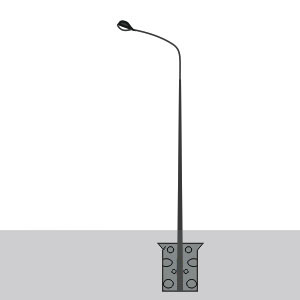 2Светильник светодиодный уличный 100 вт. Нитеос - NT-WAY 100 (CУ-0.2) предназначен для освещения придворовых территорий. Светильник может быть доукомплектован датчиком движения или фотореле (сумеречный датчик).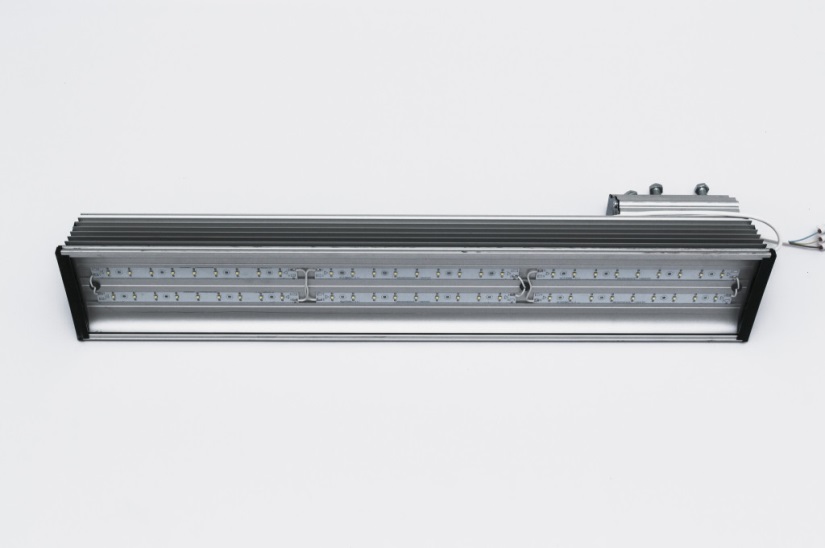 № п/пНаименованиеГабариты, мм (L, B)Высота, мм (H)Внешний вид134581Диван на металлических ножках. Выполнен на металлическом каркасе с подлокотниками из профильной трубы сечением 50х25 мм. Сидение со спинкой состоит из деревянных досок сечением 90х40 мм в количестве в количестве 5 шт. и 3 шт. соответственно.1860х530815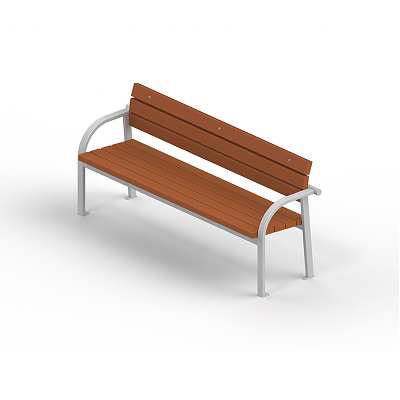 2Урна (деревянная квадратная). Используется с металлической оцинкованной вставкой с двумя ручками, выполнена на металлическом каркасе из полосы шириной 40 мм и уголка размером 40х40х3, установленных на железобетонном основании толщиной 100 мм. На каркасе установлены деревянные доски сечением 50х30 мм. 420х420685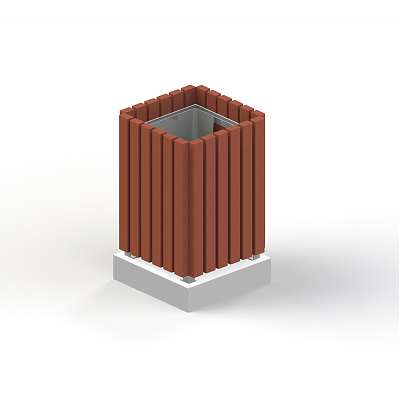 3Вставка для урны. Металлическая оцинкованная вставка с двумя ручками.325х325420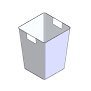 № п/пНаименованиеГабариты (мм) L, BВысота (мм), HКол-воВнешний вид1Качалка на пружине 2-х местная «Кораблик». Предназначена для детей от 3-х лет. 1150х8708901 шт.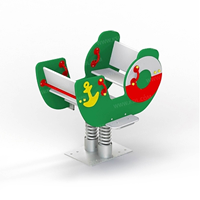 2Песочный дворик "Коралл". Оформлен в морском стиле, предназначен для детей от 1-го года.3725х372527501 шт.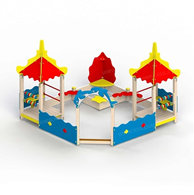 3Качели на металлических стойках, без подвески. Качели предназначены для детей от 3-х лет.2600х131021901 шт.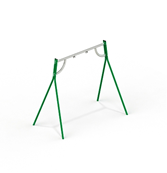 4Сидение для качелей резиновое с подвеской. Резиновое сидение на металлическом каркасе для качелей с гибкой подвеской из оцинкованной цепи для детей от 3-х лет.440х200301 шт.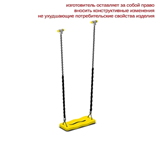 5Детский игровой комплекс "Кораблик". Предназначен для детей от 4-х лет.9340х400036001 шт.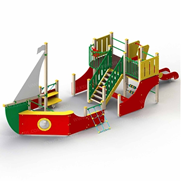 6Детский игровой комплекс. Предназначен для детей от 6 лет.7300х481544701 шт.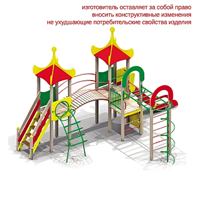 7Карусель (шестиместная). Предназначена для детей от 3-х лет.6001 шт. 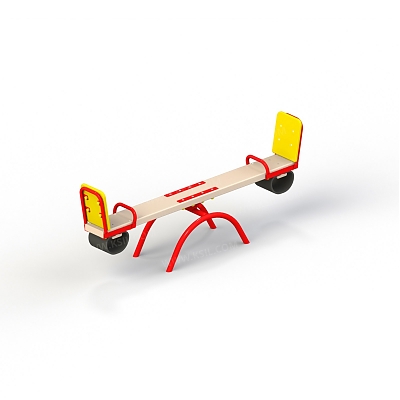 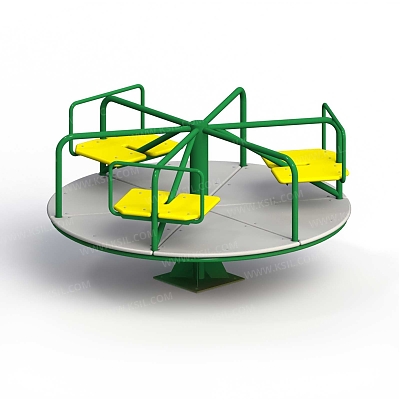 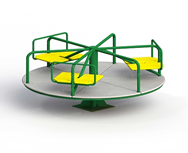 8Диван на металлических ножках. 1860х5308153 шт. 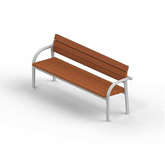 9Урна420х4206853 шт. 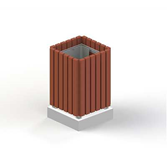 10Вставка для урны. Металлическая оцинкованная вставка с двумя ручками.325х3254203 шт. 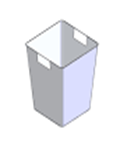 11Щит информационный.900х4821201 шт. 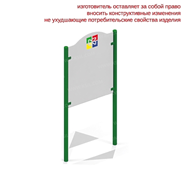 НаименованиеКонтейнерная площадок для бытовых отходов на 2 место, размер: длина 5 м, ширина 2 м, высота 2 мВизуализация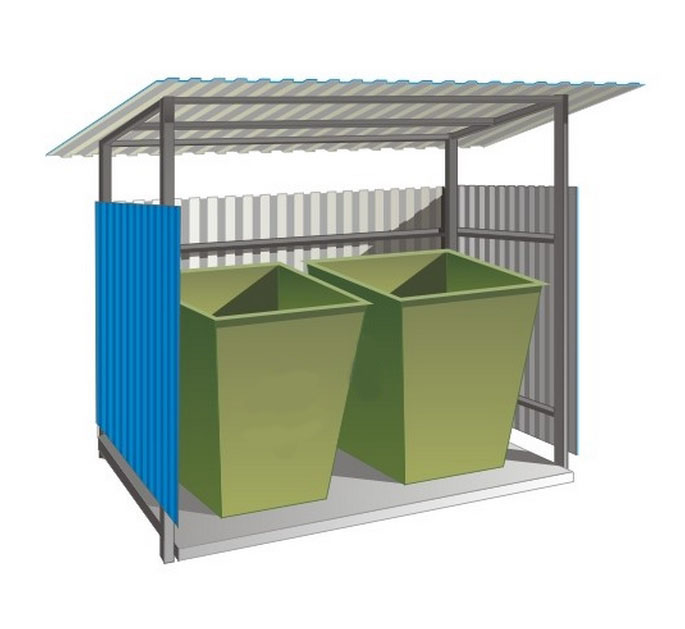 НаименованиеВелопарковка односторонняя на 9 мест, размер: длина 2,8 м, ширина 1,0 м, высота 1,0 м, общий вес 48,4 кг.Схема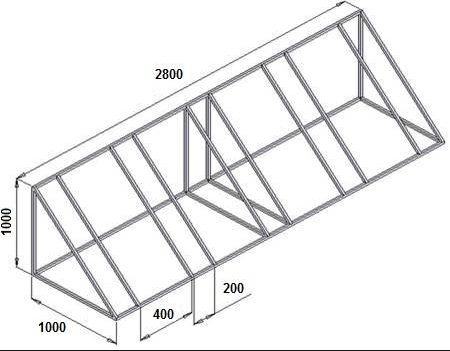 Визуализация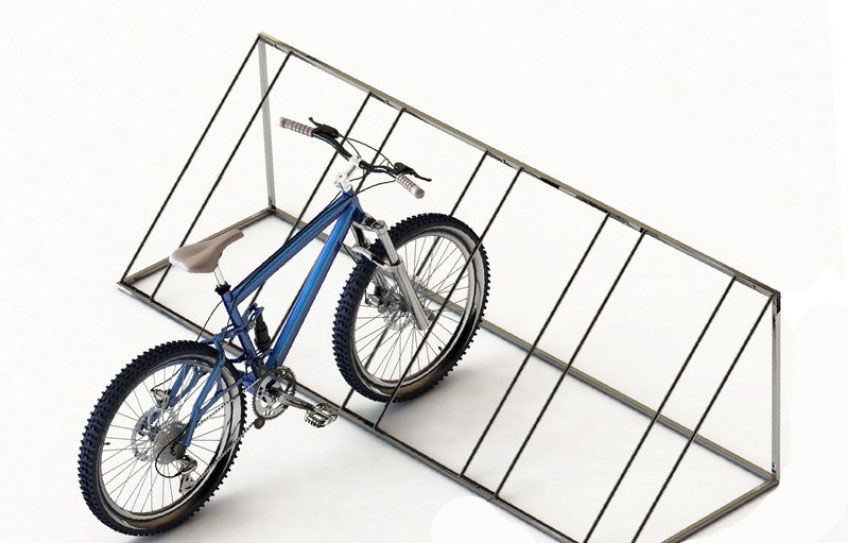 НаименованиеПлощадка для выгула собак, размер: длина 10 м, ширина 10 м, высота ограждения 2,0 м, покрытие площадки песок, игровое оборудование из доски обрезной крашенойВизуализация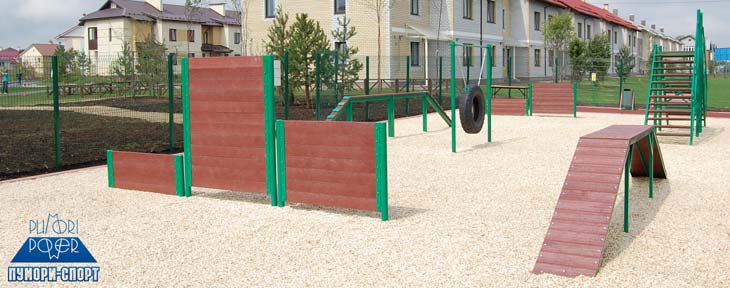 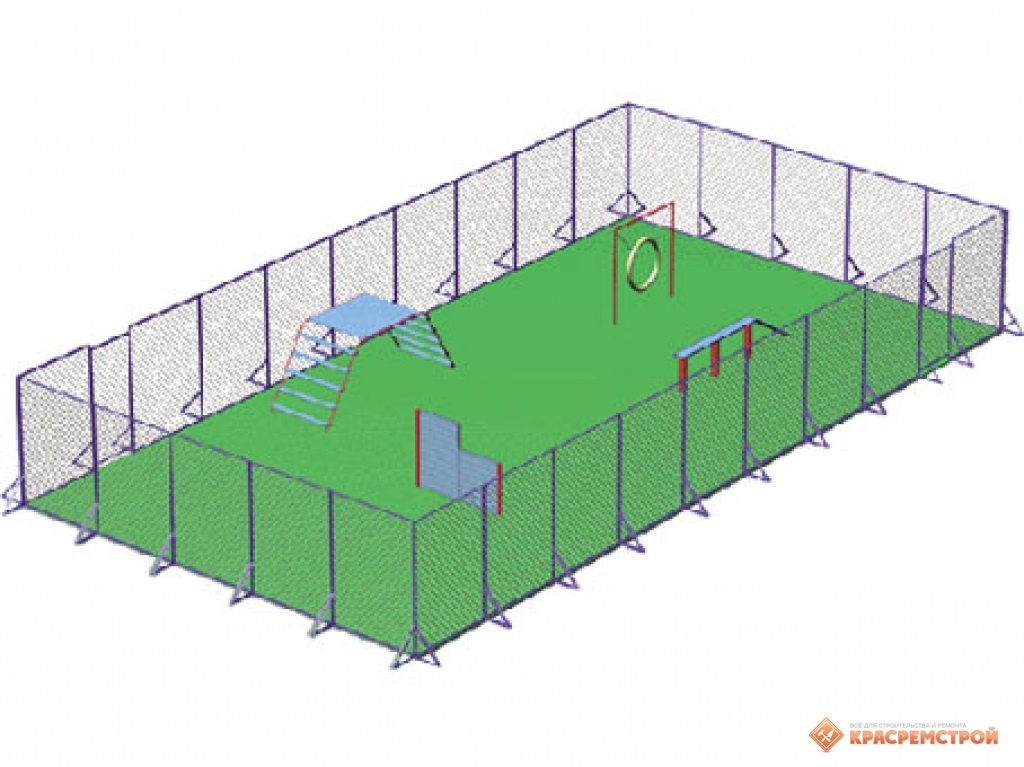 